Опубликованы проекты расписания ЕГЭ, ОГЭ и ГВЭ на 2023 год07 октября 2022, 17:07Государственная итоговая аттестация, включающая единый государственный экзамен (ЕГЭ), основной государственный экзамен (ОГЭ) и государственный выпускной экзамен (ГВЭ), пройдет в 2023 году с конца мая по конец июня. Соответствующие проекты совместных приказов Минпросвещения России и Рособрнадзора опубликованы на Федеральном портале проектов нормативных правовых актов.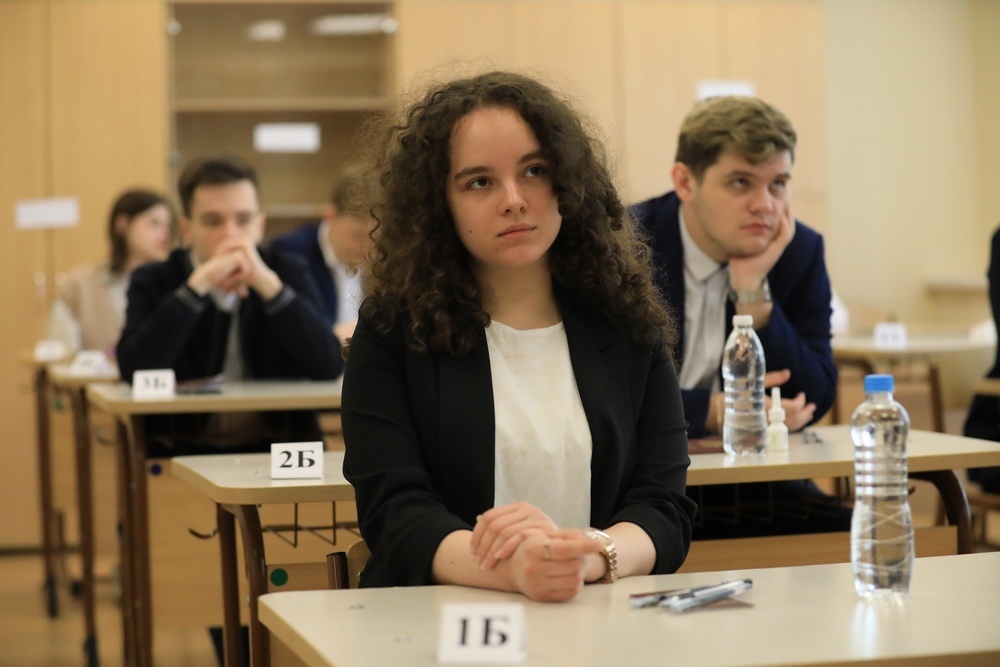 Пресс-служба РособрнадзораВсе экзамены начнутся в 10:00 по местному времени. Продолжительность ОГЭ составит от 2 часов по иностранным языкам до 3 часов 55 минут по математике, русскому языку, литературе. Самая длинная продолжительность ЕГЭ (по математике профильного уровня, физике, литературе, информатике и информационно-коммуникационным технологиям (ИКТ), биологии) составляет 3 часа 55 минут. А самая короткая (по математике базового уровня, географии и китайскому языку, за исключением раздела «Говорение») – 3 часа.Согласно законопроекту основной государственный экзамен в 2023 году пройдет в следующие даты:24 мая – история, физика, биология;30 мая – обществознание, информатика и информационно-коммуникационные технологии (ИКТ), география, химия;2 июня – иностранные языки (английский, французский, немецкий, испанский);3 июня – иностранные языки (английский, французский, немецкий, испанский);6 июня – русский язык;9 июня – математика;14 июня – литература, физика, информатика и информационно-коммуникационные технологии (ИКТ), география;17 июня – обществознание, биология, химия.Расписание единого государственного экзамена в законопроекте предлагается утвердить следующее:26 мая – география, литература, химия;29 мая – русский язык;1 июня – математика базового и профильного уровней;5 июня – история, физика;8 июня – обществознание;13 июня – иностранные языки (английский, французский, немецкий, испанский, китайский) (за исключением раздела «Говорение»), биология;16 июня – иностранные языки (английский, французский, немецкий, испанский, китайский) (раздел «Говорение»);17 июня – иностранные языки (английский, французский, немецкий, испанский, китайский) (раздел «Говорение»);19 июня – информатика и информационно-коммуникационные технологии (ИКТ);20 июня – информатика и информационно-коммуникационные технологии (ИКТ).Государственный выпускной экзамен проводится для школьников, учившихся в специальных учебно-воспитательных учреждениях закрытого типа и в учреждениях, исполняющих наказание в виде лишения свободы, а также для учеников с ограниченными возможностями здоровья, детей-инвалидов и инвалидов. Предусмотрены даты как для учеников, освоивших программы основного общего образования – ГВЭ-9, так и для тех, кто завершил обучение по программам среднего общего образования – ГВЭ-11.Традиционно предусмотрены резервные сроки для учеников, повторно допущенных к ГИА, и тех, у кого совпали сроки проведения экзаменов по отдельным учебным предметам, а также даты для учащихся, не прошедших ГИА или получивших неудовлетворительные результаты более чем по двум учебным предметам.На экзаменах по ряду предметов ученики могут использовать словари, линейки, калькулятор и другие справочные пособия, оборудование для аудиовоспроизведения, компьютерную технику. На средствах обучения не допускается нанесения пометок, относящихся к содержанию заданий.Подробнее о дополнительных датах сдачи экзаменов и допустимых для использования на них инструментах и справочных материалах – в текстах законопроектов.https://edu.gov.ru/press/5952/opublikovany-proekty-raspisaniya-ege-oge-i-gve-na-2023-god/ 